Приложение 1к Инструкции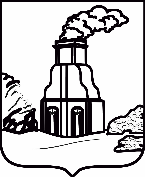 ГЛАВА ГОРОДА БАРНАУЛАПОСТАНОВЛЕНИЕОт __________________						             №________________ОбразецПриложение 2к ИнструкцииГЛАВА ГОРОДА БАРНАУЛАРАСПОРЯЖЕНИЕОт __________________						             №________________ОбразецПриложение 3к ИнструкцииАДМИНИСТРАЦИЯ  ГОРОДА БАРНАУЛАПОСТАНОВЛЕНИЕОт __________________						             №________________ОбразецПриложение 4к ИнструкцииАДМИНИСТРАЦИЯ  ГОРОДА БАРНАУЛАРАСПОРЯЖЕНИЕОт __________________						             №________________ОбразецПриложение 5к ИнструкцииОбразецПриложение 6к ИнструкцииОбразецПриложение 7к ИнструкцииАДМИНИСТРАЦИЯ  ГОРОДА БАРНАУЛАПОСТАНОВЛЕНИЕОт __________________						             №________________Заголовок постановленияКонстатирующая часть (указывается правовое основание и иные обстоятельства (при наличии), на основании которых разработан проект правового акта)…… администрация города Барнаула постановляет: Постановляющая часть (несет основную смысловую нагрузку). Пункты постановления должны быть конкретными, точными, юридически и грамматически безупречными. Указываются сроки исполнения отдельных пунктов и документа в целом, необходимость опубликования (обнародования), должностное лицо, на которое возлагается контроль.Глава города                       личная подпись                                     И.О. ФамилияОбразец постановления администрации города Приложение 8к ИнструкцииУважаемый Имя Отчество!	Текст письма ..............................................................................................................................................................................................................................Глава города                              личная подпись                              И.О. ФамилияИванов Иван Иванович22334418.10.2021Образец письма Приложение 9к ИнструкцииУважаемый Имя Отчество!	Текст письма ..............................................................................................................................................................................................................................Заведующий отделом                       личная подпись                      И.О. ФамилияИванов Иван Иванович22334418.10.2021Образец письма Приложение 10к ИнструкцииНАПИСАНИЕОТДЕЛЬНЫХ НАИМЕНОВАНИЙ, СЛОВ И СЛОВОСОЧЕТАНИЙ,НАИБОЛЕЕ ЧАСТО УПОТРЕБЛЯЕМЫХ В ТЕКСТЕ ДОКУМЕНТА1. Названия документов, которые пишутся с прописной буквыС прописной буквы пишутся: Конституция Российской Федерации, Декларация прав и свобод человека и гражданина, Федеральный конституционный закон (название), Федеральный закон (название), Федеративный договор, Закон Российской Федерации (название), Указ Президента Российской Федерации (название), Послание Президента Российской Федерации Федеральному Собранию Российской Федерации (название), Кодекс Российской Федерации об административных правонарушениях. Названия документов во множественном числе пишутся со строчной буквы: указы, законы. Названия документов без предшествующего, стоящего вне названия родового слова (устав, инструкция и т.п.) пишутся с прописной буквы и без кавычек: Правила внутреннего трудового распорядка, Инструкция по делопроизводству, Устав городского округа – города Барнаула Алтайского края.2. Названия документов, которые пишутся со строчной буквыСо строчной буквы пишутся: постановление Правительства Российской Федерации, решение Барнаульской городской Думы, постановление главы города, распоряжение главы города, постановление администрации города, распоряжение администрации города, приказ.3. Общее правило написания названий организаций,частей и отделов организацийВ названиях организаций единичного характера с прописной буквы пишутся первое слово и входящие в состав названия собственные имена: Российский детский фонд, Фонд социальной поддержки населения, Федерация профсоюзов Алтайского края, Ассоциация сибирских и дальневосточных городов.Названия организаций неединичного характера пишутся со строчной буквы: бюро обмена жилой площади, поликлиника №9 Индустриального района.Названия организаций во множественном числе пишутся со строчной буквы: биржи и банки г.Барнаула.4. Сложные названия организаций и мероприятий, начинающихсясловами Государственный, Всероссийский, Центральный,Международный или порядковыми числительными(Первый, Второй и т.п.)С прописной буквы пишется первое слово: Международный выставочный центр, Алтайский государственный педагогический университет, Вторая зимняя спартакиада школьников г.Барнаула.5. Сложные названия организаций, начинающиесяс географического определенияПишутся с прописной буквы, если это определение входит в их состав, и со строчной, если географическое определение не входит в состав названия, а только указывает местонахождение: Барнаульская городская регистрационная палата, но: барнаульское предприятие ОАО «Модест».6. Названия академий, научно-исследовательскихучреждений, учебных заведенийВ названиях научных учреждений и учебных заведений с прописной буквы пишется первое слово, а также имена собственные, входящие в название: Российская академия наук, Институт ядерной физики Сибирского отделения Российской академии наук, Алтайский государственный университет.Средние учебные заведения неединичного характера (школы, техникумы, училища) пишутся со строчной буквы: медицинское училище №1, средняя общеобразовательная школа №38.7. Названия средств массовой информации, предприятийи учреждений культуры (театров, музеев, парков и т.п.)С прописной буквы пишется только первое слово и собственные имена, входящие в название: парк «Солнечный ветер», «Российская газета».Географическое определение в составе названия пишется с прописной буквы: Барнаульский молодежный шоу-театр «Калейдоскоп». Если географическое определение не входит в состав названия, то оно пишется со строчной буквы: барнаульская библиотека.Слова Дворец и Дом, входящие в названия учреждений культуры, пишутся с прописной буквы: Дворец культуры, Дом актера.Эти же слова пишутся со строчной буквы, если употребляются как нарицательные существительные, а также во множественном числе: дома отдыха.8. Сокращенные названия организацийСокращенные названия, составленные из частей слов, пишутся с прописной буквы, если обозначают учреждения единичные (т.е. словосочетание в полном виде пишется с прописной буквы), и со строчной, если служат наименованиями родовыми: Гознак, Госдума, госкомитет.Сокращенные условные названия организаций пишутся с прописной буквы в кавычках и не склоняются, если им предшествуют слова, такие как проектный институт, комбинат и т.п.: проектный институт «Алтайгражданпроект», муниципальное унитарное предприятие «Архитектура».При отсутствии слов проектный институт, комбинат и т.п. их наименования пишутся без кавычек и склоняются: в Алтайгражданпроекте. Сокращенные смешанные названия единичных организаций (сложносокращенные слова в сочетании с буквенными аббревиатурами) пишутся с прописной буквы, слитно, без кавычек; причем буквенные аббревиатуры, которые принято писать прописными буквами, сохраняют написание как в начале, так и в середине или в конце сокращенного обозначения: НИИстройкерамика, ЦНИЭПсельстрой, ГипродорНИИ.9. Местоимения Вы и Вам при обращении к лицамПишутся с прописной буквы как форма вежливого обращения к одному лицу в официальных отношениях, личных письмах: Прошу Вас... (Сообщаем Вам...).При обращении к нескольким лицам эти местоимения пишутся со строчной буквы: Уважаемые господа, ваше письмо...С прописной буквы указанные местоимения пишутся также в анкетах: Где Вы проживали раньше? Состав Вашей семьи.10. Склонение фамилийМужские фамилии, оканчивающиеся на твердую и мягкую согласную, склоняются: Майорец – Майорца, Коломиец – Коломийца, Озолинг – Озолинга, Хмель – Хмеля, Шорец – Шорца, Малай – Малая.Женские фамилии, оканчивающиеся на твердую или мягкую согласную, не склоняются: Мария Озолинг – Марии Озолинг, Елена Коломиец – Елены Коломиец, Надежда Хмель – Надежды Хмель.Фамилии, оканчивающиеся на неударную гласную -а, -я, склоняются, за исключением фамилий, в которых окончанию -а предшествует -и: Неруда – Неруды, Петрарка – Петрарки (но Гарсиа, Гулиа).Славянские фамилии, оканчивающиеся на ударную гласную -а, -я, склоняются: Головня – Головни, Лобода – Лободы.Неславянские фамилии, оканчивающиеся на ударную гласную -а, -я, не склоняются: Дюма, Золя.11. Наименования воинских и почетных званий, ученых степенейНаименования воинских и почетных званий, ученых степеней пишутся со строчной буквы: генерал армии, действительный член Российской академии наук, академик, лауреат Государственной премии.Высшее звание Российской Федерации пишется с прописной буквы: Герой Российской Федерации.Почетные звания Российской Федерации пишутся в кавычках и с прописной буквы при их установлении и присвоении. В других случаях почетные звания пишутся без кавычек и со строчной буквы. Например: установить почетное звание «Народный артист Российской Федерации», «Заслуженный врач Российской Федерации», но: наградить народного артиста Российской Федерации, включить в состав комиссии заслуженного врача Российской Федерации.12. Важнейшие военные названия, рода войск,военные округа, части и соединенияВ важнейших военных названиях Российской Федерации все слова пишутся с прописной буквы: Вооруженные Силы Российской Федерации, Военно-Морской Флот Российской Федерации, Военно-Воздушные Силы.В названиях родов войск с прописной буквы пишется первое слово, когда эти названия употребляются в значении официальной части Вооруженных Сил: Войска противовоздушной обороны, Ракетные войска, но: ракетные войска обеих армий.В названиях управлений и подразделений Министерства обороны Российской Федерации с прописной буквы пишутся первое слово и имена собственные: Генеральный штаб Вооруженных Сил Российской Федерации.Названия военных округов, гарнизонов пишутся с прописной буквы: Сибирский военный округ, Барнаульский гарнизон.В названиях воинских частей и соединений с прописной буквы пишутся только имена собственные: Глуховская дивизия.13. Написание датЕсли обозначение даты в тексте состоит только из года, слово год пишется полностью: план на 2021 год, смета на 2021 год.Все виды некалендарных лет (операционный, отчетный, учебный год, театральный сезон), т.е. начинающихся в одном году, а заканчивающихся в другом, пишут через косую черту: в 2020/2021 учебном году.В остальных случаях между годами ставится тире, причем второй год пишут полностью. Например: освободить от взимания налога в                  2020 – 2021 годах.Квартал обозначается римской цифрой, а полугодие пишется полностью: I квартал 2021 года, во втором полугодии 2021 года.При римских цифрах падежные окончания не ставятся: в I квартале.14. Названия праздников, торжествВ названиях праздников и знаменательных дат с прописной буквы пишутся первое слово и имена собственные: Новый год, День российской печати, День города, но: День Победы, Рождество Христово.Если начальное порядковое числительное в таком названии написано цифрой, то с прописной буквы пишется следующее за ним слово: 8 Марта,     1 Мая.Со строчной буквы пишутся названия постоянно проводимых массовых мероприятий: день встречи выпускников, день открытых дверей, субботник.15. Обозначение диапазона значенийДля обозначения диапазона значений ставят: тире, предлог «от» перед первым числом и «до» – перед вторым. Например: длиной 5 – 10 м; длиной от 5 до 10 м; с 14.00 до 16.00 час.При цифровой форме крупных чисел в диапазоне значений необходимо сохранить нули в числе нижнего предела, например: высота 15000 – 20000 м.При буквенно-цифровой форме чисел допустимо опускать нули числа нижнего предела, обозначающие тыс., млн, млрд. Например: высота                 20 – 30 тыс.м.Числа в диапазоне значений располагаются от меньшего к большему, от нижнего предела к верхнему. Например: это составляет 60 – 80% всей массы груза.16. Порядковые числительныеПреимущественная форма написания в документах порядковых числительных – это арабские цифры с наращиванием падежного окончания или без него в соответствии с общими правилами написания порядковых числительных, за исключением номеров тех объектов, которые принято обозначать римскими цифрами, т.к. последние употребляются без дополнения падежного окончания. Римскими цифрами обозначаются: номера съездов, конференций, конгрессов и т.п. (XI конгресс); века (XX век); номера выборных органов (IV Государственная Дума); номера продолжающихся спортивных состязаний (XXII Олимпийские игры); кварталы                                       (I – II кварталы).Падежные окончания в порядковых числительных, обозначенных арабскими цифрами, должны быть:однобуквенными, если последней букве числительного предшествует гласный звук: 5-й (пятый, пятой), 5-я (пятая), но не 5-ый, 5-ой;двухбуквенными, если последней букве числительного предшествует согласный звук: 5-го, 5-му, 30-ми, но не 5-ого, 5-ому, 30-ыми.17. Номера телефонов, двойные и литерные номера домовНомера телефонов принято писать отделяя дефисом по две цифры справа налево (кроме реквизита «Отметка об исполнителе» в правовых актах и письмах): т. 32-32-15. В номерах телефонов с числом цифр больше шести отделяется левая группа в три цифры: т. 299-85-90.Двойные номера домов принято писать через косую черту, например:  ул.Линейная, 45/2.Литерные номера домов пишутся слитно с номером дома, например: Пушкинский пер., 7а.18. Написание сложных существительных и прилагательныхс числительными в составеСложные существительные и прилагательные, имеющие в своем составе числительные, пишутся: 150-летие; 3-этажный дом; 1-, 2-, 3-секционный дом.Сложные слова с числительным и прилагательным «процентный» пишутся: 10%-й сбор.19. Названия денежных единиц, единиц измеренияи знаки №, % при числительныхДенежные выражения, обозначающие суммы более одной тысячи, в тексте рекомендуется писать цифрами и словами: 5,0 тыс. рублей,                1,0 млн рублей. Сокращения «млн», «млрд» принято писать без точки.Названия единиц измерения в тексте указов, постановлений и распоряжений рекомендуется писать: 5 тыс. метров, 16 тонн, 120 кв. метров, 20 млн тонн, 60 куб. метров; в приложениях – сокращенно: 5 тыс.м, 16 т,   120 кв.м, 20 млн т, 60 куб.м.Существительное после дробного числа согласуется с дробной его частью и ставится в родительном падеже единственного числа: 1940,5 рубля, 28,5 метра, 28,5 кв. метра, но: 28,5 тыс. метров.При обозначении количества предметов, а также количества людей не употребляются слова штук, человек: 10 автомобилей, а не 10 штук автомобилей, 50 рабочих, а не 50 человек рабочих.Перед числами, обозначающими меру, не ставят предлога или тире, например: протяженность 10 м (неправильно: протяженность в 10 м).При перечислении в тексте документа объектов, имеющих порядковую нумерацию, знак № указывается один раз перед первым числительным, например: №24, 68, 101 (неправильно: №№24, 68, 101; №24, №68).Знак № и следующее за ним числительное необходимо располагать на одной строке, переносить числительное на другую строку не допускается.Знак «%» при нескольких числах ставится только один раз, например: 50, 60 и 70% (неправильно: 50%, 60% и 70%).20. Сочетание знаков препинанияЕсли в начале или в конце предложения, которое нужно выделить в кавычки, стоят слова, уже заключенные в кавычки, то рядом дважды кавычки не ставятся, например: В телеграмме было сказано: «Трубы предоставит «Барнаульская теплоцентраль».Точка, запятая, точка с запятой, двоеточие и тире не ставятся перед закрывающимися кавычками; все эти знаки могут стоять только после кавычек.Перед открывающей, закрывающей скобками не ставится запятая, точка с запятой, двоеточие и тире. Эти знаки ставятся только после закрывающей скобки.21. Наиболее часто употребляемые сокращения словПриложение 11к ИнструкцииСОСТАВкомиссии по приватизации муниципального имущества города БарнаулаПОРЯДОКпредоставления из бюджета города субсидий…Виза проставляется на оборотной стороне последнего листа приложения в нижней его части от края левого поля и включает должность визирующего приложение к правовому акту, подпись и расшифровку подписи (инициалы и фамилию), а также дату визирования. Образец приложения к постановлению администрации городаПриложение 12к ИнструкцииСОГЛАСОВАНО Председатель комитета (полное название)                              личная подпись                  И.О. Фамилия Фамилия Имя Отчество  исполнителяномер телефонадата исполненияОбразец листа согласования правового акта администрации городаПриложение 13к ИнструкцииПРОТОКОЛ15.02.2021                                                                                        №1       (дата)                                                                                                       (номер заседания)Председатель – Фамилия И.О.Секретарь – Фамилия И.О.Присутствовали: 18 человек (список прилагается)(фамилии  и  инициалы  присутствующих  в  алфавитном  порядке,                           с указанием должности,  если  количество  присутствующих  более  15, указывается общее количество, а к протоколу прилагается список)ПОВЕСТКА ДНЯ: 1. Об ……………………….  (тема доклада, отчета, сообщения).Докладывает …………………………… Фамилия И.О. (указывается   наименование   должности,   фамилия   и    инициалы докладчика).2. …………… 1. СЛУШАЛИ: Фамилия И.О. – текст доклада прилагается.ВЫСТУПИЛИ:Фамилия И.О. – краткая запись выступления.РЕШИЛИ:(указывается принятое на заседании Совета решение, сроки его исполнения)Председатель                       личная подпись			        И.О. Фамилия(председательствующий)  Секретарь                             личная подпись			        И.О. ФамилияОбразец протоколаПриложение 14к ИнструкцииВЫПИСКА ИЗ ПРОТОКОЛА15.02.2021 №1Председатель – Фамилия И.О.Секретарь – Фамилия И.О.Присутствовали: 18 человек (список прилагается)ПОВЕСТКА ДНЯ:1. Об ……………………….  (тема доклада, отчета, сообщения).Доклад …………………………… Фамилия И.О. (указывается   наименование   должности, фамилия и инициалы докладчика)2. О ……………………….  (тема доклада, отчета, сообщения).Доклад …………………………… Фамилия И.О. (указывается   наименование   должности, фамилия и инициалы докладчика)2. СЛУШАЛИ: ВЫСТУПИЛИ:РЕШИЛИ:Председатель			личная подпись			        И.О. ФамилияСекретарь				личная подпись			        И.О. ФамилияВерноСекретарь				______________ И.О. Фамилия       подпись			         17.02.2021Образец выписки из протоколаПриложение 15к ИнструкцииИтоговая запись о категориях и количестве дел, заведенных в ____ годув ____________________________________________________________________________(наименование органа местного самоуправления)Наименование должности                                Подпись                        Расшифровка подписиДатаОбразец номенклатуры делПриложение 16к ИнструкцииНаименование органа местного самоуправленияНаименование структурногоподразделения НОМЕНКЛАТУРА ДЕЛНа _____________ годДатаОбразец номенклатуры делПриложение 17 к ИнструкцииПОРЯДОК ЗАПОЛНЕНИЯ ГРАФ НОМЕНКЛАТУРЫ ДЕЛГрафы номенклатуры дел заполняются следующим образом.В графе 1 номенклатуры дел проставляются индексы каждого дела, включенного в номенклатуру. Индекс дела состоит из установленного в органе цифрового обозначения структурного подразделения и порядкового номера заголовка дела по номенклатуре дел в пределах структурного подразделения. Индексы дел обозначаются арабскими цифрами. Например: 02-03, где 02 – индекс структурного подразделения, 03 - порядковый номер заголовка дела по номенклатуре дел.В номенклатуре дел рекомендуется сохранять одинаковые индексы для однородных дел в пределах разных структурных подразделений; для переходящих дел индекс сохраняется.В графу 2 номенклатуры дел включаются заголовки дел (томов).Заголовок дела должен четко и в обобщенной форме отражать основное содержание и состав документов дела, а также признак (признаки), по которому(ым) оно сформировано.Заголовок дела состоит из элементов, располагаемых в следующей последовательности: название вида дела (переписка, журнал и др.) или разновидности документов (протоколы, приказы и др.); название органа, структурного подразделения или должностного лица (автор документа); название организации, которой будут адресованы или от которой будут получены документы (адресат или корреспондент документа); краткое содержание документов дела; название местности (территории), с которой связано содержание документов дела; дата (период), к которой относятся документы дела.Если дело, включаемое в номенклатуру дел, состоит из одинаковых видов или разновидностей документов, в заголовке такого дела указывается наименование видов документов, например,Приказы председателя комитета по основной деятельностиВ заголовках дел, содержащих документы по одному вопросу, но не связанных последовательностью делопроизводства, в качестве вида дела употребляется термин «документы», а в конце заголовка в скобках указываются основные разновидности документов, которые должны быть в деле, например,Документы о приеме, сдаче и списании имущества и материалов (акты, описи, ведомости)Термин «документы» применяется также в заголовках дел, содержащих документы - приложения к какому-либо документу, например,Документы к протоколам заседаний комиссии по наградам (представления, ходатайства)В заголовках дел, содержащих плановую или отчетную документацию, указывается период времени (месяц, квартал, год) на (за) какой составлены документы, вид документа (план, отчет). Отчеты, планы из-за разной периодичности, которые имеют разные сроки хранения, должны формироваться в разные дела (годовой план работы комитета, квартальный план работы комитета по капитальному ремонту, месячный отчет управления по кадрам, годовой бухгалтерский отчет).Заголовки дел, заведенных по географическому и по корреспондентскому признакам, вносятся в номенклатуру дел по алфавиту географических названий или корреспондентов.При вынесении статистических отчетов обязательно указывается название отчета и форма (например, годовой статистический отчет о травматизме (Ф.№ 7-т).Не допускается употребление в заголовке дела неконкретных формулировок («разные материалы», «общая переписка» и т.п.), а также вводных слов и сложных синтаксических оборотов.Порядок расположения заголовков дел внутри разделов и подразделов номенклатуры дел определяется степенью важности документов, составляющих дела, и их взаимосвязью.Вначале располагаются заголовки дел, содержащих организационно-распорядительную документацию. При этом заголовки дел, содержащих правовые акты, распорядительную документацию вышестоящих организаций, располагаются перед заголовками дел с распорядительными документами органа. Далее располагаются заголовки дел, содержащих плановые и отчетные документы.Заголовки дел могут уточняться в процессе формирования и оформления дел.Графа 3 номенклатуры дел  заполняется по окончании календарного года, в графе указывается количество фактически сформированных дел (томов).1.4. В графе 4 указываются срок хранения дела, номера статей по перечню. Сроки хранения документов  устанавливаются в соответствии с федеральными законами, иными нормативными правовыми актами, типовыми и ведомственными перечнями документов с указанием сроков их хранения.1.5. В графе 5 «Примечание» в течение всего срока действия номенклатуры проставляются отметки о незаведении дел, о переходящих делах, о выделении дел к уничтожению, о передаче дел в другой орган (организацию) для продолжения, о том, что дело ведется в электронном виде. Приложение 18к ИнструкцииКомитет по образованию города Барнаула                                                                       02 - Отдел кадровДЕЛО № 02-01Приказы председателя комитета по личному составу                                                           Начато 10 января 2021 г.                                                           Окончено____________                                                           Хранить  50 летОбразец оформления титульного листа на дело текущего делопроизводстваПриложение 19к ИнструкцииАКТ		УТВЕРЖДАЮотобраны к уничтожению как не имеющие научно-исторической ценности и утратившие СОГЛАСОВАНОПротокол ЭК органа местного самоуправленияна уничтожение ________________________________________________________________                                                          (реквизиты документа, подтверждающего уничтожение)(или уничтожены путем сожжения, др.);Изменения в учетные документы внесеныДатаОбразец акта о выделении к уничтожению документовПриложение 20к ИнструкцииОПИСЬ №___________                           дел постоянного храненияза __________ годВ данный раздел описи внесено __________________________________________дел,                                                                                                                          (цифрами и прописью)с № __________ по № ___________, в том числе:литерные номера: _______________________________________________________________пропущенные номера: ___________________________________________________________Наименование должности составителя описи                                        Подпись                                  Расшифровка подписиОбразец описи делПриложение 21к ИнструкцииАрхивная справкаПо документам комитета по образованию города Барнаула «Приказы председателя комитета по личному составу» за 1995-1999 гг. установлено, что Акимочкин Виктор Максимович был принят переводом из школы №31 (так в документе) на должность начальника штаба ГО (так в документе) с 
11 апреля 1995 г. (приказ председателя комитета от 17 апреля 1995 г. (так в документе) №40-к);уволен 18 января 1999 г. по ст.33 п.1 КЗОТ РФ по сокращению (так в документе) (приказ председателя комитета о прекращении трудового договора от 18 января 1999 г. №102).Основание: Ф.Р__. Оп.1л. Д.80. Л.113,117. Д.130. Л.178.Председатель комитета                                                                        И.В. ПетровИванов Иван Иванович+7(3852) 33333310.09.2021Образец архивной справкиАДМИНИСТРАЦИЯ ГОРОДА БАРНАУЛАул.Гоголя, 48, г.Барнаул, 656043, телефон: (3852) 37-03-46, (3852) 37-03-47, факс: (3852) 37-03-48e-mail: office@barnaul-adm.ru, сайт: https://barnaul.org№на №отАДМИНИСТРАЦИЯГОРОДА БАРНАУЛААрхивный отделАДМИНИСТРАЦИЯГОРОДА БАРНАУЛААрхивный отделАДМИНИСТРАЦИЯГОРОДА БАРНАУЛААрхивный отделАДМИНИСТРАЦИЯГОРОДА БАРНАУЛААрхивный отделул.Воровского, 115а,  г.Барнаул, 656004, телефон: (3852) 61-44-02, e-mail: archive@barnaul-adm.ruул.Воровского, 115а,  г.Барнаул, 656004, телефон: (3852) 61-44-02, e-mail: archive@barnaul-adm.ruул.Воровского, 115а,  г.Барнаул, 656004, телефон: (3852) 61-44-02, e-mail: archive@barnaul-adm.ruул.Воровского, 115а,  г.Барнаул, 656004, телефон: (3852) 61-44-02, e-mail: archive@barnaul-adm.ru№на №отАДМИНИСТРАЦИЯ ГОРОДА БАРНАУЛАул.Гоголя, 48, г.Барнаул, 656043, телефон: (3852) 37-03-46, (3852) 37-03-47, факс: (3852) 37-03-48e-mail: office@barnaul-adm.ru, сайт: https://barnaul.org№Адресатна №отАдресатАдресатАдресатАДМИНИСТРАЦИЯГОРОДА БАРНАУЛААрхивный отделАДМИНИСТРАЦИЯГОРОДА БАРНАУЛААрхивный отделАДМИНИСТРАЦИЯГОРОДА БАРНАУЛААрхивный отделАДМИНИСТРАЦИЯГОРОДА БАРНАУЛААрхивный отделАдресатАдресатул.Воровского, 115а,  г.Барнаул, 656004, телефон: (3852) 61-44-02, e-mail: archive@barnaul-adm.ruул.Воровского, 115а,  г.Барнаул, 656004, телефон: (3852) 61-44-02, e-mail: archive@barnaul-adm.ruул.Воровского, 115а,  г.Барнаул, 656004, телефон: (3852) 61-44-02, e-mail: archive@barnaul-adm.ruул.Воровского, 115а,  г.Барнаул, 656004, телефон: (3852) 61-44-02, e-mail: archive@barnaul-adm.ruАдресатАдресат№Адресатна №отАдресатбульвар-б-ргод, годы                -г., гг. (при цифрах)город-г.господину-г-нугражданин, граждане-гр-н, гр-негражданка, гражданки-гр-ка, гр-кижелезная дорога-ж.д.железнодорожный-ж.-д.исполняющий обязанности-и.о.и другие- и др.и прочие-и пр.и так далее-и т.д.и тому подобное-и т.п.магистраль-маг.миллиард, миллиарды-млрд (после цифрового обозначения)миллион, миллионы-млн (после цифрового обозначения)область -обл.площадь-пл.переулок-пер.поселок-п.проспект-пр-ктпункт, пункты-п., пп.река-р. (но реки)улица-ул.экземпляр-экз.Приложение 1к постановлению администрации города от ____________ №________Приложение УТВЕРЖДЕНпостановлением администрации города от ____________ №_______Заместитель главы администрации города, руководитель аппаратаИ.О. ФамилияЗаместитель главы администрации городапо ……..  (указывается полное наименование должности)И.О. Фамилия Управляющий делами администрации города Барнаула, председатель организационно-контрольного комитета И.О. Фамилия Председатель правового комитета И.О. ФамилияРуководители органов администрации города и отраслевых (функциональных) органов местного самоуправленияИ.О. ФамилияГлава администрации _______________ района И.О. ФамилияДругие руководители организаций, заинтересованные в подготовке документа И.О. ФамилияСписок на рассылку: 1. Организационно-контрольный комитет2. Должность заместителя главы администрации города, на которого возложен контроль 3. Комитет……. (название)4. Комитет информационной политики (в случае необходимости)5. Администрации районов города- 1 экз.- 1- 1- 1- 5Итого:                                                                                          - 9 экз. заседания Совета по противодействию коррупции администрации города Барнаула(наименование рабочего органа)Заседание Совета по противодействию коррупции администрации города Барнаула Наименование органа местного самоуправленияНОМЕНКЛАТУРА ДЕЛНОМЕНКЛАТУРА ДЕЛНОМЕНКЛАТУРА ДЕЛНОМЕНКЛАТУРА ДЕЛУТВЕРЖДАЮУТВЕРЖДАЮУТВЕРЖДАЮУТВЕРЖДАЮРуководитель органа местного самоуправленияРуководитель органа местного самоуправленияРуководитель органа местного самоуправленияРуководитель органа местного самоуправления(подпись)(подпись)(расшифровка подписи)На годДатаИндексделаЗаголовок делаКоличество делСрок храненияи № статьипо перечнюПримечание12345Название разделаНазвание разделаНазвание разделаНазвание разделаНазвание разделаНаименование должности составителяПодписьРасшифровка подписиСОГЛАСОВАНОПротокол ЭКоргана местного самоуправления СОГЛАСОВАНОПротокол ЭКоргана местного самоуправления СОГЛАСОВАНОПротокол ЭКоргана местного самоуправления СОГЛАСОВАНОПротокол ЭКоргана местного самоуправления от№По срокам храненияВсегоВ том числе:В том числе:По срокам храненияВсегопереходящихс отметкой «ЭПК»1234ПостоянногоВременного (свыше 10 лет)Временного (до 10 лет включительно)ИТОГО:ИндексделаЗаголовок делаКоличество томов (частей)Срок храненияи № статьипо перечнюПримечание12345Название разделаНазвание разделаНазвание разделаНазвание разделаНазвание разделаНаименование должности руководителя структурного подразделения  ПодписьРасшифровка подписиНаименование органа местного самоуправления№Руководитель органа местного самоуправленияРуководитель органа местного самоуправленияРуководитель органа местного самоуправленияРуководитель органа местного самоуправленияо выделении к уничтожению
документов, не подлежащих
хранениюо выделении к уничтожению
документов, не подлежащих
хранениюо выделении к уничтожению
документов, не подлежащих
хранениюо выделении к уничтожению
документов, не подлежащих
хранениюо выделении к уничтожению
документов, не подлежащих
хранениюо выделении к уничтожению
документов, не подлежащих
хранению(подпись)(подпись)(расшифровка подписи)о выделении к уничтожению
документов, не подлежащих
хранениюо выделении к уничтожению
документов, не подлежащих
хранениюо выделении к уничтожению
документов, не подлежащих
хранениюДатаНа основании(название и выходные данные перечня документов с указанием сроков их хранения)практическое значение документы фонда №(название фонда)№
п/пЗаголовок дела (групповой заголовок документов)ГодыКоличество ед. хр.Сроки хранения и номера статей по перечнюПримечание123456Итогоед. хр. за годы.(цифрами и прописью)Описи дел постоянного хранения загоды утверждены ЭПМКМинистерства культуры Алтайского края (наименование архивного учреждения)(протокол от №)Наименование должности составителя  ПодписьРасшифровка подписиот№Документы в количестве ед. хр.:— на бумажном носителе весом кг сданы— на электронном носителе сданы на уничтожение(способ уничтожения)Наименование должности специалиста,
сдавшего документыПодписьРасшифровка подписиДатаНаименование должности специалиста,
внесшего изменения в учетные документы ПодписьРасшифровка подписиНаименование органа местного самоуправления Фонд № ________                               №п/пИндексделаЗаголовокделаКрайниедатыКоличестволистовПримечание123456Название разделаНазвание разделаНазвание разделаНазвание разделаНазвание разделаНазвание разделаСОГЛАСОВАНО  Протокол ЭКоргана  местного самоуправления от____________ № ___________Бланк органа местного самоуправления                                     Акимочкину В.М.                                                        ул.Взлетная, д.15, кв.73,г.Барнаул,                                                      Алтайский край,                                                        656067        